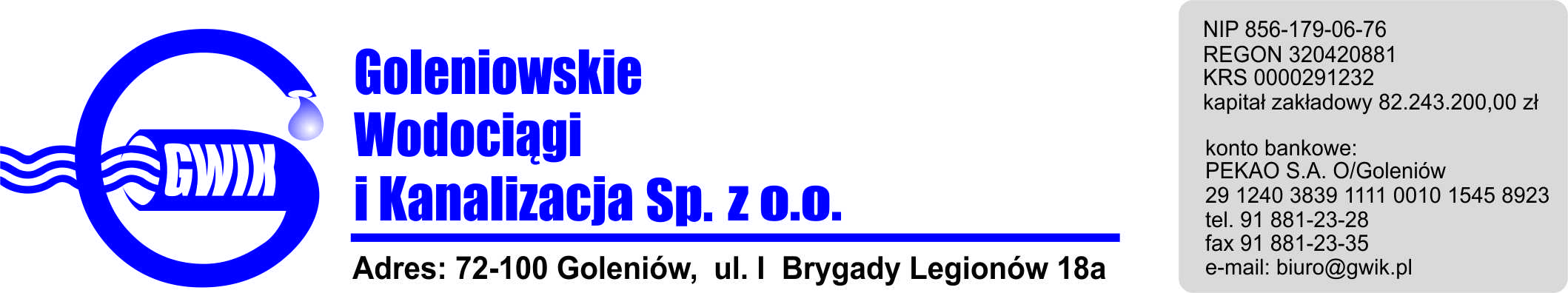 Goleniów, 19.04.2018OGŁOSZENIE O PRZERWIE W DOSTAWIE WODYGoleniowskie Wodociągi i Kanalizacja Spółka z o.o. w Goleniowie informuje, iż w związku z pracami przełączeniowymi na sieci wodociągowej w ul. Andersa w Goleniowie w dniu: 24.04.2018 r. (wtorek) zostanie wstrzymana dostawa wody do odbiorców:- gen. Władysława Andersa 18-Konstytucja 3 Maja 24Planowane godziny wstrzymania dostawy wody w godzinach od 830 do 1430  Godziny w/w prac mogą ulec zmianie.                                                                                 Przepraszamy za powyższe niedogodności.